Full Program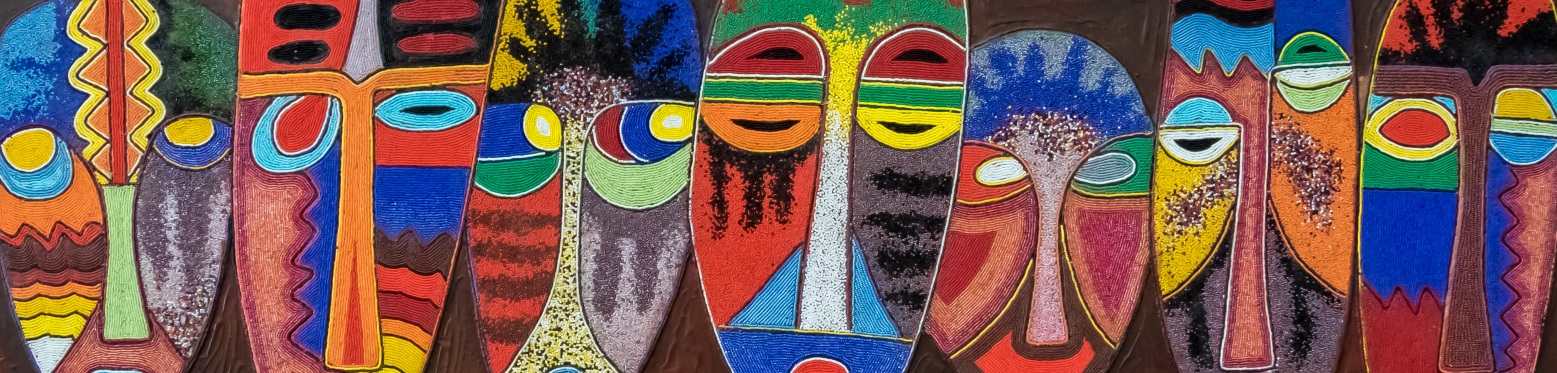 Program of  11th INTEREST Workshop (2017)The Committees of the 11th INTEREST WORKSHOP is currently working hard on developing a high-quality program. Please find the preliminary program below.16th May 20178:00 am - 9:00 amRegistration More info 9:00 am - 10:30 amOfficial Opening Session Sam Phiri, DCM, MSc, PhD Elly Katabira, MD, FRCP More info 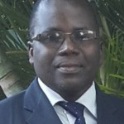 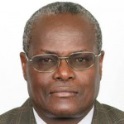 10:30 am - 11:00 amRefreshment break and poster viewing More info 11:00 am - 12:30 pmSymposium I: Treatment sequencing for the future – [AbbVie] Sylvia Ojoo Francesca Conradie, MBChB, DTM&H, Dip HIV Man, Dip Epidemiology More info 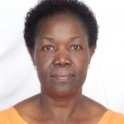 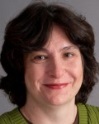 12:30 pm - 1:30 pmLunch and early career investigator meet the expert (register for specific lunch tables) More info 1:30 pm - 2:00 pmLessons from HIV drug accessibility and prices Catherine Hankins Andrew Hill, MD More info 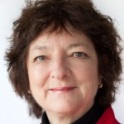 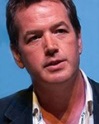 2:00 pm - 3:00 pmSymposium II: Differentiated care: What’s all the hype about? – [IAS] More info 2:30 pm - 3:30 pmOral abstracts presentations I Debrework Zewdie More info 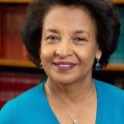 3:00 pm - 3:30 pmRefreshment break and poster viewing More info 4:30 pm - 5:30 pm17th May 2017Opening Day Formal Debate (Oxford Rules) Mark Nelson, MD François Venter, MD, FCP More info 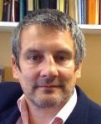 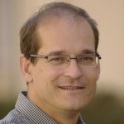 5:30 pm - 7:00 pmOpening Day Reception More info 17th May 20177:00 am - 7:50 amEarly morning sessions I More info 8:00 am - 8:30 amPre-exposure prophylaxis: PrEP in real life and new PrEP technologies More info 8:30 am - 9:30 amHIV risk, prevention, and young African women in 2017 More info 9:30 am - 10:00 amMini-oral abstract presentations I More info 10:00 am - 10:30 amRefreshment break and poster viewing More info 10:30 am - 12:00 pmSymposium III: Hepatitis B and co-infection: is Africa doomed? – [GILEAD] More info 12:00 pm - 12:30 pmPrevention of mother-to-child transmission and Option B+ More info 12:30 pm - 12:45 pmConference Picture More info 12:45 pm - 1:30 pmLunch and early career investigator meet the expert (register for specific lunch tables) More info 1:30 pm - 2:30 pmUnderserved, marginalised, stigmatized, and criminalised key populations in Africa, including transgender persons Elly Katabira, MD, FRCP More info 2:30 pm - 3:30 pmMini-oral abstract presentations II More info 3:30 pm - 4:00 pmRefreshment break and poster viewing More info 4:00 pm - 5:00 pmUpdate on HIV vaccine strategies, cure and acute infection Guido Ferrari Anna Laura Ross Merlin Robb, MD Thumbi Ndung’u, BVM, PhD More info 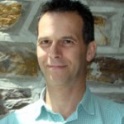 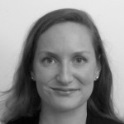 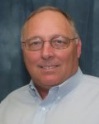 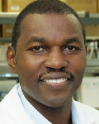 5:00 pm - 5:30 pmTuberculosis in 2017 Serge Eholie Robin Wood, MD More info 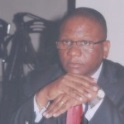 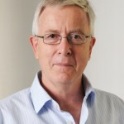 18th May 20177:00 am - 7:50 amEarly morning sessions II More info 8:00 am - 8:30 amHIV testing in 2017 More info 8:30 am - 9:00 amHIV treatment among adults in Africa in 2017 Judith Currier More info 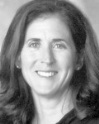 9:00 am - 10:00 amSymposium IV: Turning Failure into Success: Current Concepts of 2nd and 3rd line ART in Paediatrics and Adolescents – [Johnson & Johnson] Chewe Luo, MD, PhD Victor Musiime More info 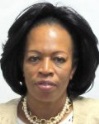 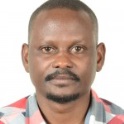 10:00 am - 10:30 amRefreshment break and poster viewing More info 10:30 am - 11:00 amPalliative and end-of-life care in Africa François Venter, MD, FCP More info 11:00 am - 12:00 pmSymposium V: Advancing HIV Care in Resource-Limited Settings (RLS): New Approaches in 1st Line ART – [Johnson & Johnson] Sam Phiri, DCM, MSc, PhD Michelle Moorhouse, MB BCh More info 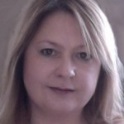 12:00 pm - 1:00 pmLunch and early career investigator meet the expert (register for specific lunch tables) More info 1:00 pm - 2:00 pmOral abstract presentations II More info 2:00 pm - 3:00 pmSymposium VI: The journey of diagnostics: the impact of diagnostics in the fight against HIV – [Roche] More info 3:00 pm - 3:30 pmRefreshment break and poster viewing More info 3:30 pm - 4:30 pmMini-oral abstract presentations III More info 4:30 pm - 5:30 pmSymposium VII: Women and adolescent girls: Reasons to accelerate access to innovative ARVs – [ViiV] More info 5:30 pm - Conference Dinner More info 19th May 20177:00 am - 7:50 amEarly morning sessions III More info 8:00 am - 8:30 amMini-oral abstract presentations IV More info 8:30 am - 9:00 amTreatment optimization: advocate perspectives More info 9:00 am - 10:00 amSymposium VIII: Can Africa lead Europe and North America in going digital? Digital innovation and the science of delivery – [Joep Lange Institute] More info 10:00 am - 10:30 amRefreshment break and poster viewing More info 10:30 am - 11:30 amEvidence for action: population-based impact assessments in Malawi, Zambia, and Zimbabwe More info 11:30 am - 12:30 pmCountries and cities look to the future Debrework Zewdie Elly Katabira, MD, FRCP More info 12:30 pm - 12:45 pmConference Co-chairs: Reflections on 2017 and perspectives for 2018 More info 12:45 pm - Closure of INTEREST 2017 More info 